Budapest Főváros III. Kerület Óbuda-Békásmegyeri                          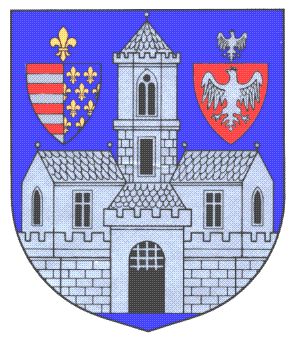 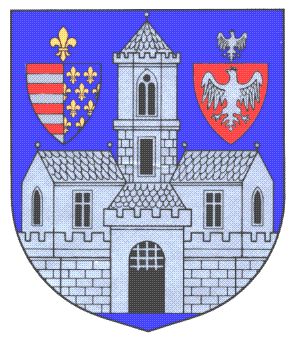 Polgármesteri Hivatal					KÉRELEM JOGCÍM NÉLKÜLI LAKÁSHASZNÁLÓVÁ VÁLT KORÁBBI BÉRLŐ  BÉRLETI JOGVISZONYÁNAK MÉLTÁNYOSSÁGBÓL TÖRTÉNŐ ISMÉTELT BIZTOSÍTÁSÁRAAlulírott jogcím nélküli lakáshasználóvá vált korábbi bérlő(k) kérem(ik), hogy a Budapest Főváros II. kerület Óbuda-Békásmegyer Önkormányzat tulajdonában lévő irsz:………………, Budapest,…………………………………. út/utca/tér …..…….házszám, ……….. emelet ….. ajtó alatti, általam használt önkormányzati tulajdonú lakásra a bérleti jogviszony határozott időre történő biztosításához hozzájárulni szíveskedjenek.A kérelem indokolása: I. AdatokA felmondott/megszűnt bérleti szerződésben meghatározott 1. bérlő neve: 	Születéskori neve: 	Születetési hely:……………………………………...év:……………..hó:………...…..nap:….	Anyja neve: 	Lakóhely: (………………ir.sz.) 		Bejelentkezés ideje: 	Bejelentett tartózkodási hely: 		Bejelentkezés ideje: 	Életvitelszerű tartózkodási hely: 	Életvitelszerű tartózkodás kezdete: …………………év………………………..hó……………napPostacím: …………………………………………………………………………………………………Családi állapot:	□ egyedülálló	□ házastársával/élettársával él együttTelefonszám (kitöltése nem kötelező):	A felmondott/megszűnt bérleti szerződésben meghatározott 2. bérlő neve: 	Születéskori neve: 	Születetési hely:……………………………………...év:……………..hó:………...…..nap:….	Anyja neve: 	Lakóhely: (………………ir.sz.) 		Bejelentkezés ideje: 	Bejelentett tartózkodási hely: 		Bejelentkezés ideje: 	Életvitelszerű tartózkodási hely: 	Életvitelszerű tartózkodás kezdete: …………………év………………………..hó……………napPostacím: 	Családi állapot:	□ egyedülálló	□ házastársával/élettársával él együttTelefonszám (kitöltése nem kötelező):	A jogcím nélküli lakáshasználóvá vált korábbi bérlő háztartásában élő személyek adatai:A lakásba bejelentett, de máshol tartózkodó személy(ek) neve, pontos tartózkodási helye, elköltözés dátuma:A felmondott/megszűnt  bérleti szerződés száma: ……………………………………, a bérleti jogviszony megszűnésének dátuma:  ……………………………………..II. NyilatkozatokEz a lista segíti Önt abban, hogy a kérelem összeállítását követően ellenőrizze, hogy valamennyi szükséges dokumentumot csatolta a kérelméhez. Kérjük „X” jelzéssel jelölje a becsatolt igazolásokatAlulírott büntetőjogi felelősségem tudatában nyilatkozom, hogy az általam megadott adatok a valóságnak megfelelnek.Felelősségem tudatában kijelentem, hogy életvitelszerűen a lakóhelyemen/ tartózkodási helyemen élek (a megfelelő rész aláhúzandó).Hozzájárulok a kérelemben szereplő adatoknak az eljárás során történő felhasználásához.Tudomásul veszem, hogy a tényállás tisztázása érdekében, a Hivatal az adatok valódiságát környezettanulmány elvégzésével ellenőrizheti.Nyilatkozom, hogy a kérelmet az adatvédelmi tájékoztató megismerését követően és azt elfogadva nyújtottam be.Budapest, ……………………………….	…………………………………….	…………………………………….	Kérelmező aláírása	Kérelmező aláírásaVagyonnyilatkozat(kérelmező)A kérelmező személyi adataiNeve: ……………………………………………………………………………Születési neve: ……………………………………………………………………Anyja neve: ………………………………………………………………………Születési hely, év, hó, nap: ……………………………………………………….Lakóhely: …………………………………………………………………………Tartózkodási hely: ………………………………………………………………..II. A kérelmező vagyona:IngatlanokIngatlan címe: ................................................ város/község .......................... út/utca, ................ házszám, …………. emelet,/ajtó, alapterülete: ............. m2, hrsz: ……………………… tulajdoni hányad: .…….............. a szerzés ideje: ................év, a tulajdonos(ok) neve(i): ……………………………………………………………………………………………………..A nyilatkozó tulajdoni hányadának becsült forgalmi értéke: .......................................... FtHaszonélvezeti joggal terhelt: igen nem (a megfelelő aláhúzandó)Haszonélvező: ……………………………………………………………………………………....Kijelentem, hogy a fenti adatok a valóságnak megfelelnek. Hozzájárulok a nyilatkozatban szereplő adatoknak az eljárásban történő felhasználásához, kezeléséhez.Kelt: ............ év ......................... hó ............ nap	.......................................................	kérelmezőFONTOS!  	Ha a vagyontárgyból egynél többel rendelkezik, akkor pótlap kitöltése szükséges.Vagyonnyilatkozat				  (a bérleményben a kérelmezővel együtt élő személy)A bérleményben a kérelmezővel egy háztartásban élő személy adatai:Neve:………………………………………………………………………….Születési neve: ………………………………………………………………..Anyja neve: ……………………………………………………………………Születési hely, év, hó, nap: ……………………………………………………..Lakóhely: …………………………………………………………………………Tartózkodási hely: ……………………………………………………………….A bérleményben a kérelmezővel egy háztartásban élő személy vagyona:IngatlanokIngatlan címe: ................................................ város/község .......................... út/utca, ................ házszám, …………. emelet,/ajtó, alapterülete: ............. m2, hrsz: ……………………… tulajdoni hányad: .…….............. a szerzés ideje: ................év, a tulajdonos(ok) neve(i): ……………………………………………………………………………………………………..A nyilatkozó tulajdoni hányadának becsült forgalmi értéke: .......................................... FtHaszonélvezeti joggal terhelt: igen nem (a megfelelő aláhúzandó)Haszonélvező: …………………………………………………………………………………...Kijelentem, hogy a fenti adatok a valóságnak megfelelnek. Hozzájárulok a nyilatkozatban szereplő adatoknak az eljárásban történő felhasználásához, kezeléséhez.Kelt: ............ év .............................. hó ............ nap.......................................................                                                                                                    a kérelmezővel egy háztartásban élő személyFONTOS!  1.Ha a vagyontárgyból a nyilatkozó egynél többel rendelkezik, akkor pótlap kitöltése szükséges.2. A bérleményben élő kérelmezővel egy háztartásban élő kiskorú vagyonáról törvényes képviselője teszi meg a nyilatkozatot.3.A vagyonnyilatkozatot minden kérelmezőnek, továbbá az egy háztartásban élő személyeknek külön-külön ki kell tölteni!TÁJÉKOZTATÁS A CSATOLANDÓ IRATOKRÓLAz önkormányzati lakás bérleti jogviszonyának határozott időre történő méltányos biztosításához az alábbi iratokat kell mellékelni:1. A bérleti jogviszony megszűnéséig hatályos bérleti szerződés2. Amennyiben a jogviszony felmondással szűnt meg, a felmondásról szóló okirat 3. Az érintett ingatlanhoz kapcsolódó minden közüzemi szolgáltatótól 30 napnál nem régebbi, a tartozásmentességet hitelt érdemlően bizonyító igazolás, amennyiben díjhátralékkal rendelkezik, a megkötött, hatályos részletfizetési megállapodás.4. Vagyonnyilatkozat5. A Lechner Tudásközpont Területi, Építészeti és Informatikai Nonprofit Korlátolt Felelősségű Társaság által kiállított ingatlantulajdon fennállásáról szóló hatósági bizonyítvány. Amennyiben a hatósági bizonyítvány alapján ingatlan tulajdonnal rendelkezik, az ingatlan tulajdoni lapjának fénymásolatát is be kell nyújtani.Hozzájáruló nyilatkozat Környezettanulmány lefolytatása céljából történő adattovábbításhozHozzájárulok, hogy a Budapest Főváros III. kerület Óbuda-Békásmegyeri Polgármesteri Hivatal, mint adatkezelő a bérleti jogviszony méltányos biztosítása iránti kérelmemben megadott adataimat kezelje és továbbítsa az Óbudai Családi Tanácsadó és Gyermekvédelmi Központ részére (a továbbiakban ÓCSTGYVK), amennyiben környezettanulmány készítése szükségessé válik. Hozzájárulok, hogy az ÓCSTGYVK az átadott adataimat a továbbiakban adatkezelőként kezelje az alábbi tájékoztatóban foglaltak szerint.adatkezelés célja: az adatkezelési célok megvalósulása érdekében az ÓCSTGYVK által történő környezettanulmány elkészítése.kezelt adatok köre: a kérelem és mellékleteiben magadott adatokadatkezelés jogalapja: az Infotv. 5 § (1) a) szerinti érintett hozzájárulása.  adattárolás határideje: A környezettanulmány elkészítéséigadattárolás módja: papír alapú és elektronikusTudomásul veszem az alábbiakat:Az elérhetőségi adatok (telefonszám, e-mail cím) minden esetben önkéntesen megadandó adatok.Tájékoztatást kérhet személyes adatai kezeléséről, valamint kérheti személyes adatainak helyesbítését, illetve - a jogszabályban elrendelt adatkezelések kivételével – törlését.Jogorvoslati lehetőséggel, panasszal a Nemzeti Adatvédelmi és Információszabadság Hatóságnál lehet élni:  Név:	Nemzeti Adatvédelmi és Információszabadság HatóságSzékhely:	1024 Budapest, Szilágyi Erzsébet fasor 22/C.Honlap:	http://www.naih.huA fenti tájékoztatást tudomásul veszem és az adatkezeléshez hozzájárulok.Budapest, .………………								…………………………………				                          						    kérelmező Név
 Születési helye, ideje
(év, hó, nap) Anyja neve Rokoni kapcsolatLakóhely címeMióta él a lakásban életvitelszerűen? 1. 2. 3. 4. 5.Nyilatkozat hátralék rendezéséről (A kérelmezőnek a megfelelő rovatokat „X” jelzéssel kell ellátnia)BKM Nonprofit Zrt. (FŐTÁV) részletfizetési megállapodás + hátralékigazolásDHK részletfizetési megállapodás + hátralékigazolásBKM Nonprofit Zrt (FŐTÁV) nullás igazolásDHK nullás igazolásMVM Földgázszolgáltató Zrt. részlet-fizetési megállapodás + hátralékigazolásDíjbeszedő Holding Zrt. részletfizetési megállapodás  + hátralékigazolásMVM Földgázszolgáltató Zrt. nullás igazolásDíjbeszedő Zrt. részletfizetési megállapodás + hátralékigazolásMVM Áramszolgáltató részletfizetési megállapodás + hátralékigazolásKözös képviselet részletfizetési megállapodás + hátralékigazolás MVM Áramszolgáltató nullás igazolásKözös képviselet nullás igazolásVezetékes internet/telefon/kábeltévé szolgáltató nullás igazolás:Egyéb: